 Réf . : 23M047                      Du 20/02/2023 au (indéterminée).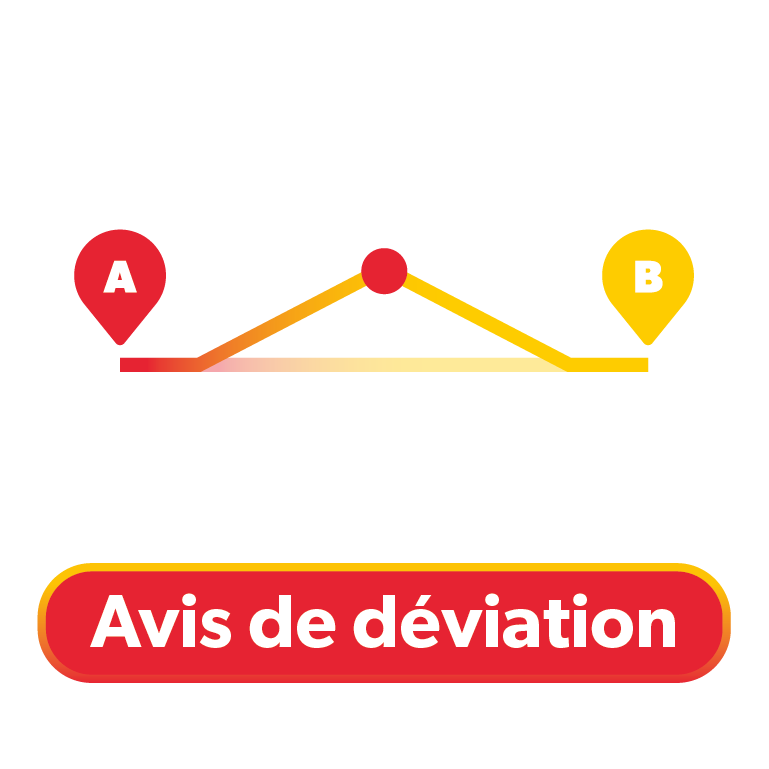 Solre-sur-Sambre      Travaux                                     Ligne 134/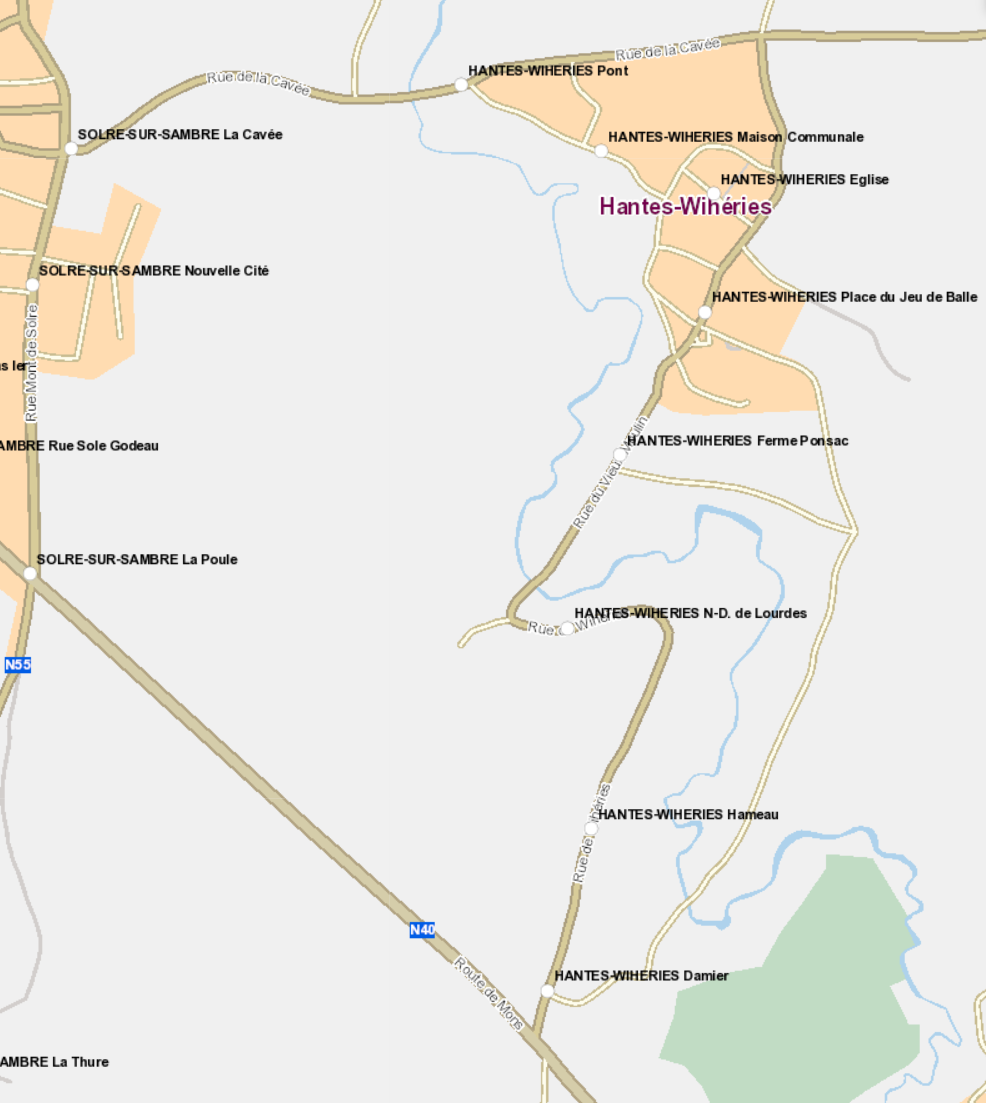 Légende Arrêt(s) habituel(s)     	Itinéraire habituel     Arrêt(s) supprimé(s)	                                         Itinéraire supprimé     Arrêt(s) de remplacement	                                 Itinéraire provisoire